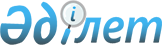 О внесении изменений и дополнения в приказ Министра культуры и спорта Республики Казахстан от 20 октября 2014 года № 42 "Об утверждении возраста спортсменов по видам спорта в физкультурно-спортивных организациях, в которых осуществляется учебно-тренировочный процесс по подготовке спортивного резерва и спортсменов высокого класса"Приказ и.о. Министра культуры и спорта Республики Казахстан от 28 июля 2023 года № 205. Зарегистрирован в Министерстве юстиции Республики Казахстан 31 июля 2023 года № 33194
      Примечание ИЗПИ!Порядок введения в действие см. п.4.
      ПРИКАЗЫВАЮ:
      1. Внести в приказ Министра культуры и спорта Республики Казахстан от 20 октября 2014 года № 42 "Об утверждении возраста спортсменов по видам спорта в физкультурно-спортивных организациях, в которых осуществляется учебно-тренировочный процесс по подготовке спортивного резерва и спортсменов высокого класса" (зарегистрирован в Реестре государственной регистрации нормативных правовых актов под № 9881) следующие изменения и дополнение:
      возраст спортсменов по видам спорта в физкультурно-спортивных организациях, в которых осуществляется учебно-тренировочный процесс по подготовке спортивного резерва и спортсменов высокого класса, утвержденный указанным приказом:
      строку, порядковый номер 31, исключить;
      дополнить строкой, порядковый номер 61-1, следующего содержания:
      "
      ";
      строки, порядковые номера 92 и 93, изложить в следующей редакции:
      "
      ";
      строку, порядковый номер 102, изложить в следующей редакции:
      "
      ";
      строки, порядковые номера 104 и 105, изложить в следующей редакции:
      "
      ";
      строку, порядковый номер 115, изложить в следующей редакции:
      "
      ";
      строку, порядковый номер 141, изложить в следующей редакции:
      "
      ";
      в Примечании:
      подпункт 3) изложить в следующей редакции:
      "3) в школах высшего спортивного мастерства осуществляют спортивную подготовку спортсмены юниорского, молодежного и взрослых возрастов;". 
      2. Комитету по делам спорта и физической культуры Министерства культуры и спорта Республики Казахстан в установленном законодательством Республики Казахстан порядке обеспечить:
      1) государственную регистрацию настоящего приказа в Министерстве юстиции Республики Казахстан;
      2) в течение трех рабочих дней после введения в действие настоящего приказа размещение его на интернет-ресурсе Министерства культуры и спорта Республики Казахстан;
      3) в течение трех рабочих дней после исполнения мероприятий, предусмотренных настоящим приказом, представление в Департамент юридической службы Министерства культуры и спорта Республики Казахстан сведений об исполнении мероприятий.
      3. Контроль за исполнением настоящего приказа возложить на курирующего вице-министра культуры и спорта Республики Казахстан.
      4. Настоящий приказ вводится в действие по истечении десяти календарных дней после дня его первого официального опубликования, за исключением абзаца двенадцатого пункта 1 настоящего приказа, который распространяется на отношения, возникшие с 30 января 2023 года.
       "СОГЛАСОВАН"Министерство просвещенияРеспублики Казахстан
       "СОГЛАСОВАН"Министерство здравоохраненияРеспублики Казахстан
					© 2012. РГП на ПХВ «Институт законодательства и правовой информации Республики Казахстан» Министерства юстиции Республики Казахстан
				
61-1.
Американский футбол (Флаг-футбол)
9-15 лет
9-15 лет
16-18 лет
16-18 лет
-
-
-
-
с 18 лет
с 18 лет
92.
Пенчак Силат (Тунгал, Регу, Ганда, Соло креатив)
7-9 лет
7-9 лет
10-11 лет
10-11 лет
12-13 лет
12-13 лет
14-16 лет
14-16 лет
17-45 лет
17-45 лет
93.
Пенчак Силат (Тандинг)
-
-
10-11 лет
10-11 лет
12-13 лет
12-13 лет
14-16 лет
14-16 лет
17-45 лет
17-45 лет
102.
Самбо
10-13 лет
10-13 лет
14-16 лет
14-16 лет
17-18 лет
17-18 лет
19-23 лет
19-23 лет
с 24 лет
с 24 лет
104.
Самбо боевое
-
-
-
-
17-18 лет
17-18 лет
19-23 лет
19-23 лет
с 24 лет
с 24 лет
105.
Смешанные виды боевого единоборства (ММА)
-
-
-
-
16-17 лет
16-17 лет
18-20 лет
18-20 лет
с 21 года
с 21 года
115.
Таэквондо ИТФ (I.T.F.)
10-11 лет
10-11 лет
12-13 лет
12-13 лет
14-15 лет
14-15 лет
16-17 лет
16-17 лет
18-34 лет
18-34 лет
141.
Единоборство
-
-
-
-
-
-
19-23 лет
19-23 лет
с 24 лет
с 24 лет
      Исполняющий обязанностиМинистра культуры и спортаРеспублики Казахстан 

С. Құранбек
